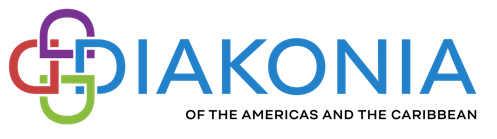 Application for DOVE Diakonia Overcoming Violence Experience Experiência de Superação da Violência de DiakoniaNAME: 	DENOMINATION: 	MAILING ADDRESS: 	EMAIL ADDRESS: 	TELEPHONE: HOME: 	WORK: 	CELL: 	NAME OF DIACONAL Association/Community: 	LANGUAGES in which FLUENT:	1. 	2. 	3. 	Gender 	Any *Mobility or *Dietary Restrictions?	*Please note: The housing and contextual experiences will require independent mobility. The housing and meals will be basic. If you have dietary restrictions, please plan on bringing food to supplement basic food groups. WRITTEN STATEMENT:Please submit a statement of at least 2-3 paragraphs which includes the following:Description of your ministry setting.Statement describing your experience and/or knowledge of the theme, if applicable.Statement explaining why you want to participate in the DOVE project and what you envision receiving and sharing from your participation in the experience.Description of your willingness and ability to function as part of a team, especially as they engage in diaconal work that is physical and requires navigating uneven paths.REFERENCES:Please have a supervisor or a person in leadership within your member organization send a reference and recommendation to your DOTAC Board of Directors representative (listed below) by April 15, 2024.SUBMIT this application by April 15, 2024 to your DOTAC representative. – see belowThe DOTAC representative will forward the completed application to the DOVE Planning Team who will notify you of their decision by April 1. If approved, you will be asked to complete a registration form and receive travel/event schedule information in a timely manner.The Twelve Communities of DIAKONIA of the Americas and the Caribbean and the Representatives to the DOTAC Board of DirectorsAssociation of Anglican Deacons of Canada/Association Anglicane des Diacres au Canada (AADC)Deacon Canon Jacquie Bouthéonjacquie.boutheon@sympatico.caAssociation for Episcopal Deacons (AED)Rev. Deacon Tracie Middleton	tmiddleton@episcopaldeacons.orgThe Deaconess Community of the Evangelical Lutheran Church in America (Deaconess ELCA)Sister Noreen Stevens, Directing Deaconess, 				DOTAC Secretarynoreen.stevens@elca.orgELCA Deacons Ecumenical Engagement Affinity Group (ELCA Deacons)	Mindy Holland, Minister of Word and ServiceChaplain@lcmde.orgLutheran Diaconal Association/Lutheran Deaconess Conference/Community of Lutheran Deacons (LDA)	Deaconess Lisa Scherzer Polito, Executive Director, 			DOTAC Treasurer	lisa.polito@valpo.eduIgreja Evangélica de Confissão Luterana no Brasil (IECLB)	Diácono Dionata Rodrigues de Oliveira	drodionata@gmail.comDiaconal Ministers –Evangelical Lutheran Church in Canada (DM - ELCIC)	Deacon Brigitte McKenzie							brigitte.mckenzie@gmail.comThe Office of Deaconess, Home Missioners and Home Missionaries- United Methodist Church (ODHM - UMC)Deaconess Megan Hale/Home Missioner Scott James-VickeryMHale@uwfaith.orgsjames-vickery@unitedmethodistwomen.orgUnited Methodist Deacons and Diaconal Ministers (UMC Deacons)Deacon Amie Stewartastewart@gbhem.orgWesley Diaconal Community -- Methodist Church in the Caribbean and the Americas (WDC - MCCA)	Rev. Helen Peta Mallalieu-Maurose	hpmallalieu@hotmail.comPresbyterian Church in Canada – Order of Diaconal Ministries (PCC - ODM)	Rev. Ann Blane			Second Representative to DIAKONIA World Federation Executive Committee		revannblane@gmail.comDiakonia of The United Church of Canada (DUCC)	Ted Dodd, Diaconal Minister 						DOTAC President	teddodd@live.com